Lord of the Flies - Calendar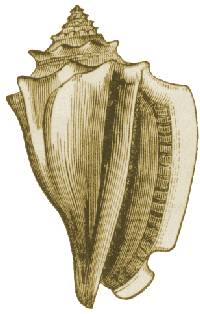 Quizzes [Process]: We will have occasional reading quizzes to test your comprehension as well as to keep you accountable for reading. Vocabulary [Process]: We will have three vocabulary lists; each will require an assignment of your choosing and a quiz. In Class Participation [Process]: We will have a variety of small activities and assignments done in class to help us process this novel. This includes “practice seminars” leading to your culminating seminar. You will be given credit based on your participation.Journals [Participation]: As always. Text Analysis [Writing]: You will write one short text analysis paper to continue working on essay-writing skills. Socratic Seminar [Culminating]: I will assess your comprehension and depth of knowledge on this novel through a student-led discussion.Week 1515.115.215.315.415.5Dec 11-15SimulationReading timeIntro;Essential QsDiscuss Ch 2Holiday ConcertsDiscuss Ch 3HW: Read Ch 1HW: Read Ch 2HW: Read Ch 3HW: Read Ch 3HW: Read Ch  4 Week 1616.116.216.3BreakBreakDec 18-20Discuss 4 Discuss 5Vocab Quiz 1-5WritingHW: Read Ch 5HW: Read Ch 6-7HW: Read Ch 6-7Week 17Break17.1 17.217.317.4Jan 2-5Discuss Ch 6-7WritingDiscuss Ch 8Vocab Quiz 6-9Discuss Ch 9HW: Read Ch 8HW: Read Ch 8HW: Read Ch 9HW: Read Ch 10-11Week 18 18.118.218.318.418.5Jan 8-12Discuss Ch 10Discuss Ch 10-11Discuss Ch 11Vocab Quiz 10-12Discuss Ch 12Socratic SeminarHW: Read Ch 10-11HW: Read Ch 12HW: Read Ch 12 HW: Prep for Socratic Seminar HW: None